КГБ ПОУ «Красноярский строительный техникум»Специальность 07.02.01 АрхитектураУП 01.02 Архитектурная графикаТема 5. Выполнение творческой работы «Малоэтажный жилой дом».Урок 28-45 Поиск и изучение аналогов. Компановка задания на подрамнике.Выполнение задания в карандаше.Введение в чертёж элементов антуража и стаффажа.Выполнение чертежа с использованием различных графических техник для выявления особенностей здания. Подача характера строительных и отделочных материалов здания.Цель-   Выполнить чертёж здания малоэтажного жилого дома в различных техниках с характерными особенностями подачи строительных и отделочных материалов, с использованием элементов антуража и стаффажа.Инструменты: линейка, транспортир, циркуль, карандаш графитный, ластик канцелярский, тушь, кисть художественная, перо художественное, рейсфедер, рапидограф, ручка гелиевая черная, ватман – формата А2 Ход урокаПодбор аналогов https://chertezhi.ru/modules/files/viewcat.php?cid=42&orderby=titleA&show=1000 Примеры работ: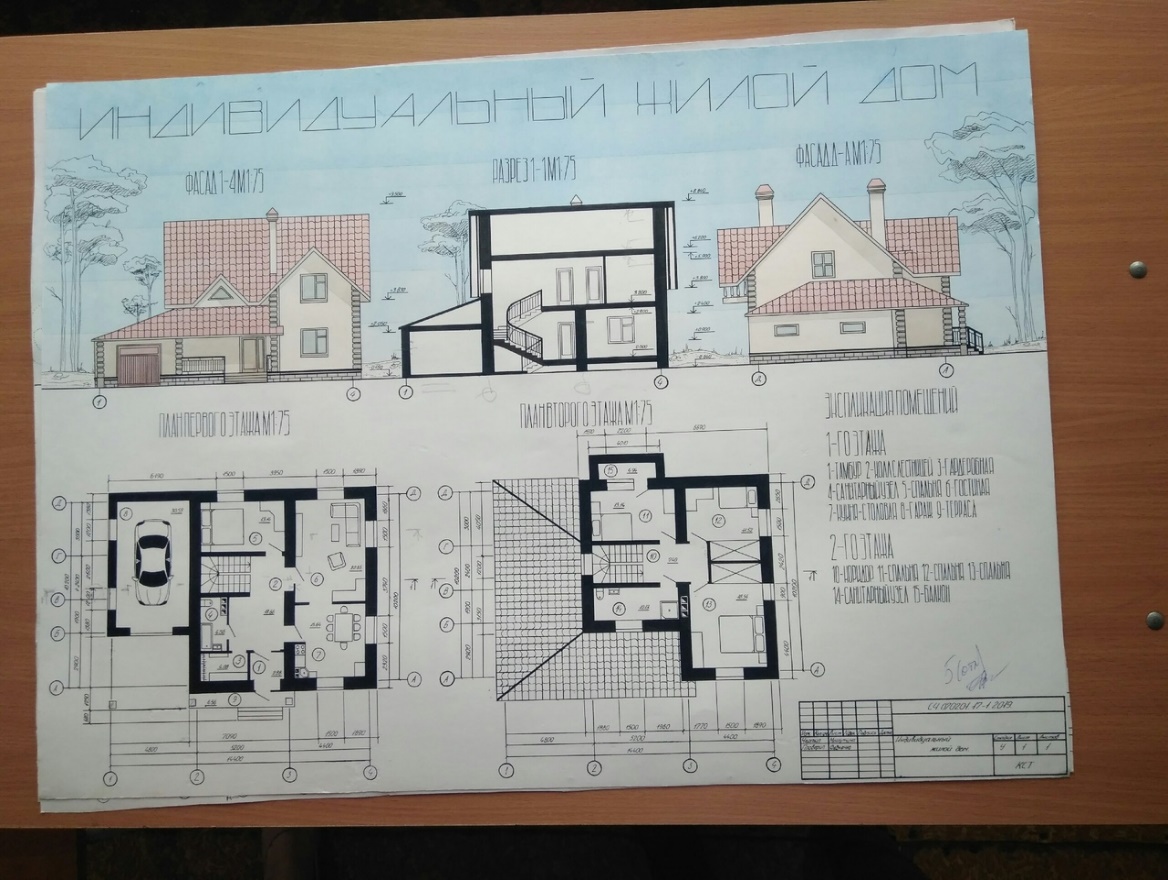 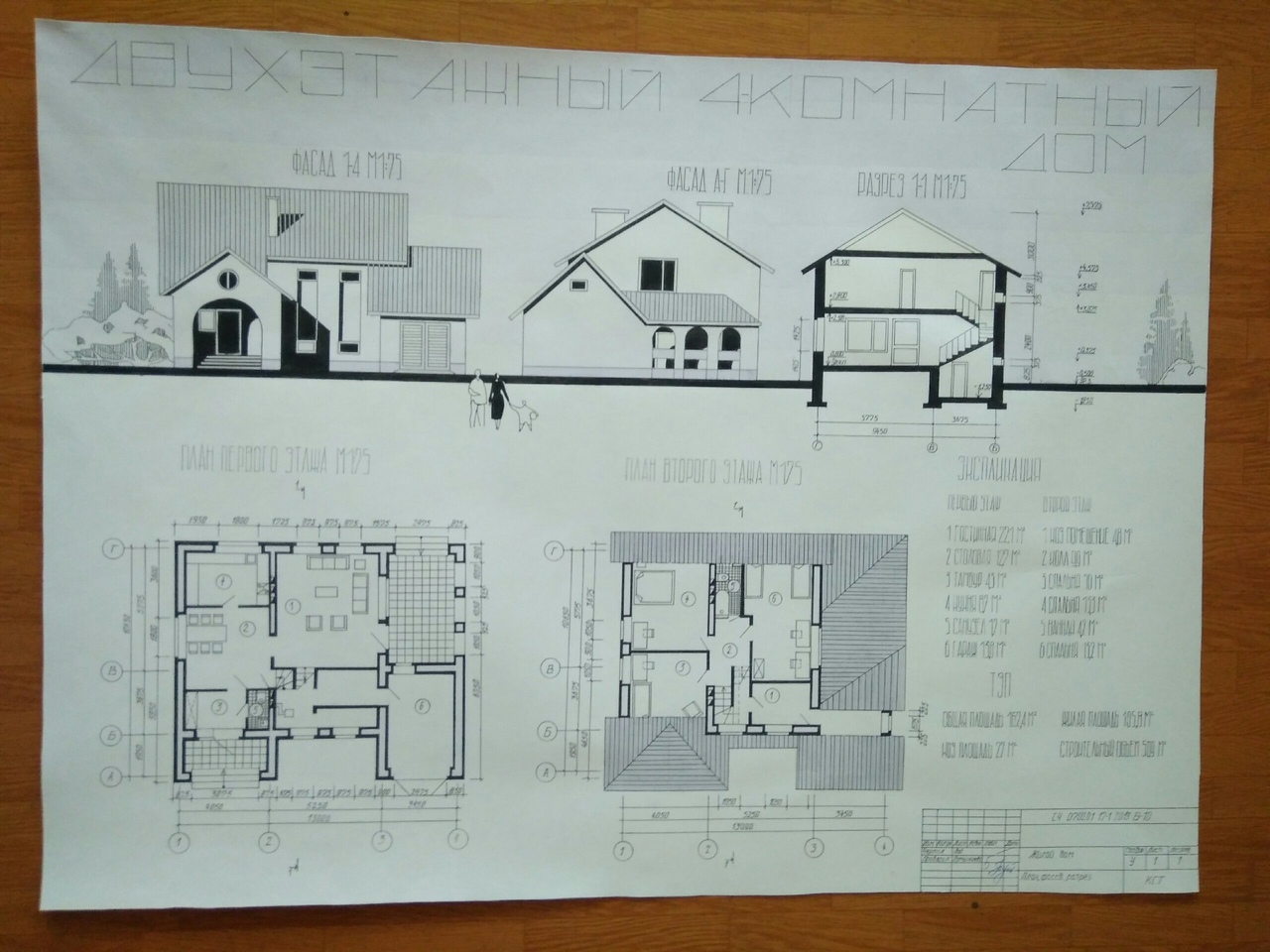 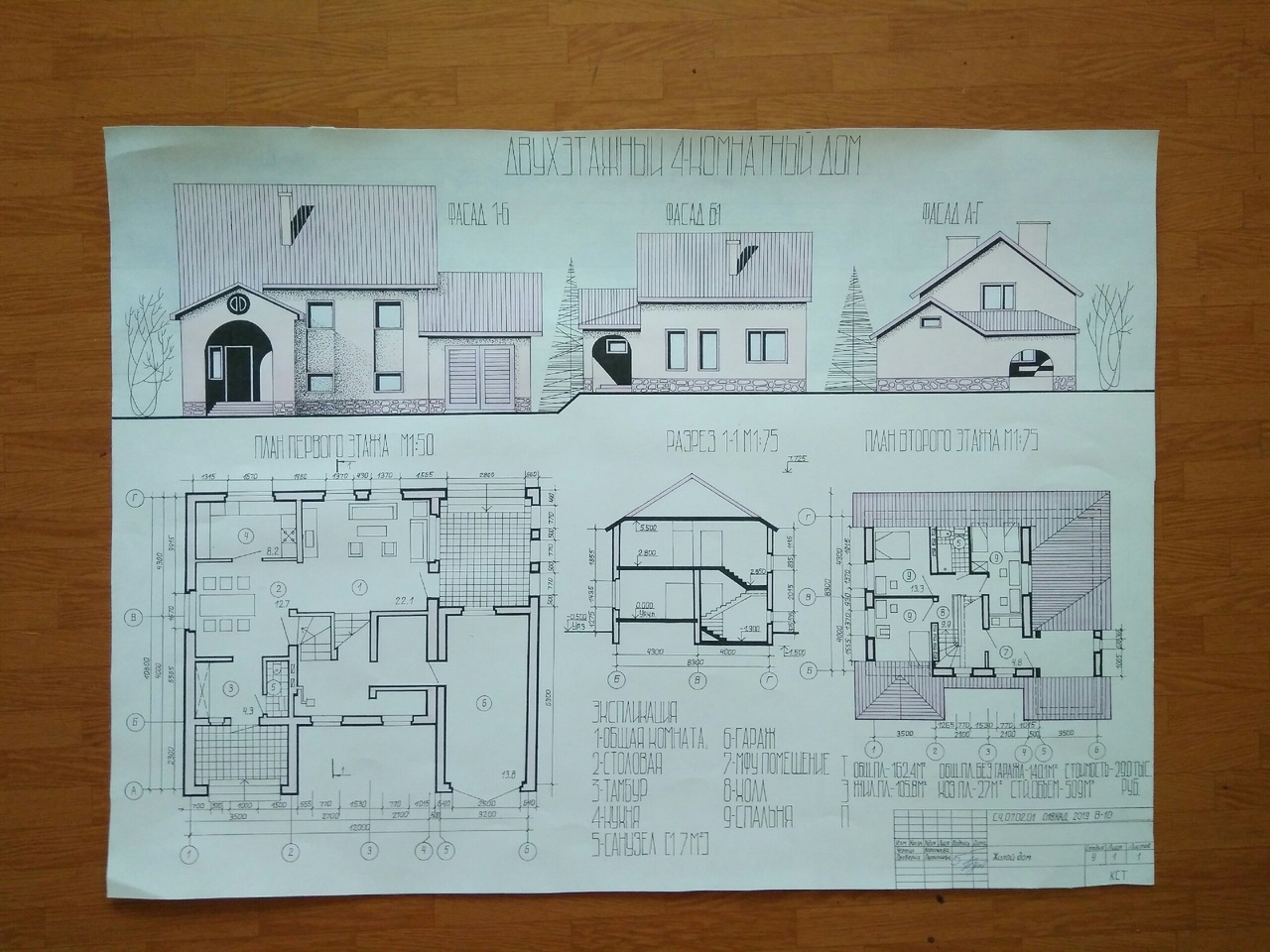 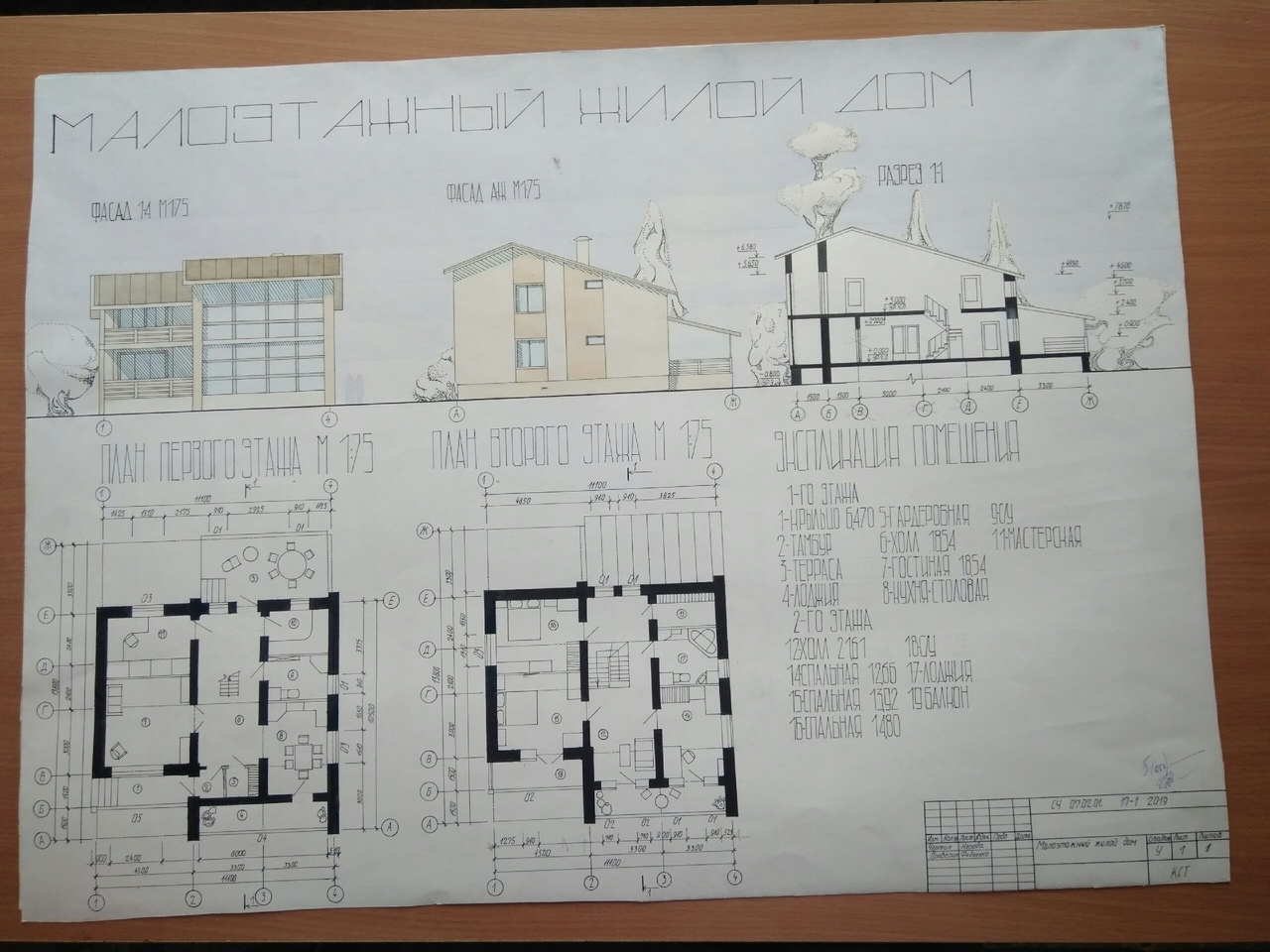 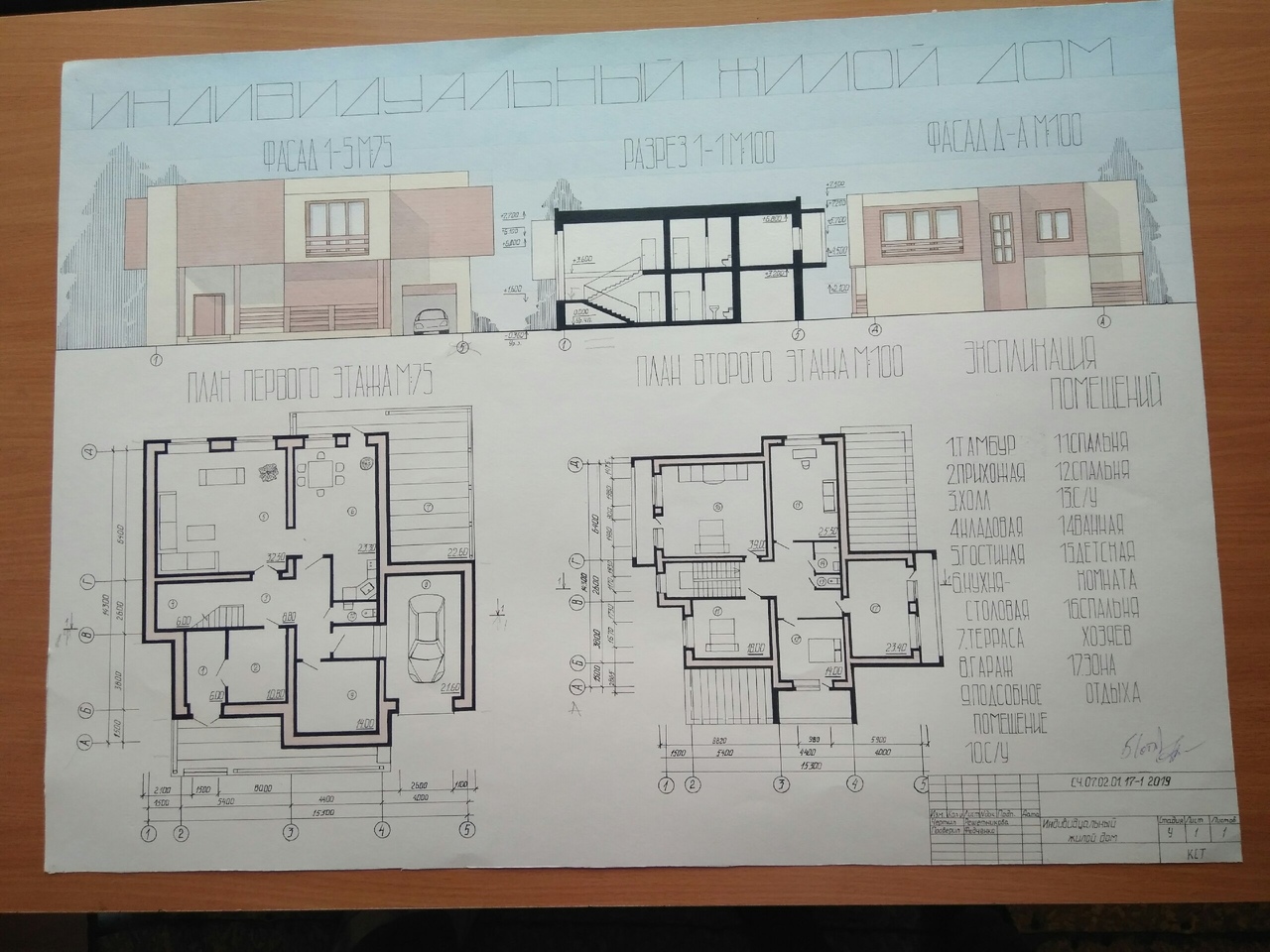 Методическое пособие по графическим техникам подачи: https://books.ifmo.ru/file/pdf/1481.pdf Примеры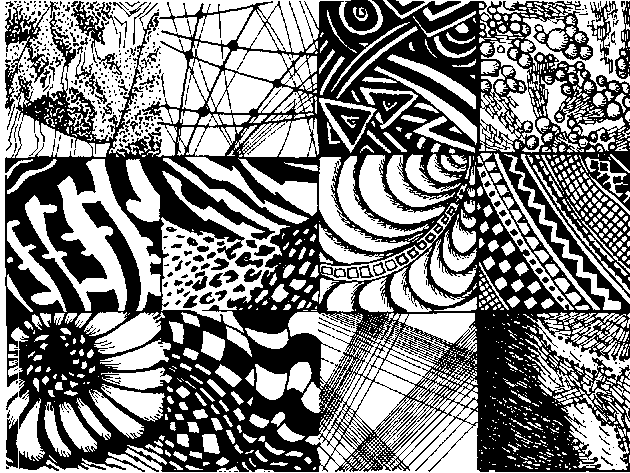 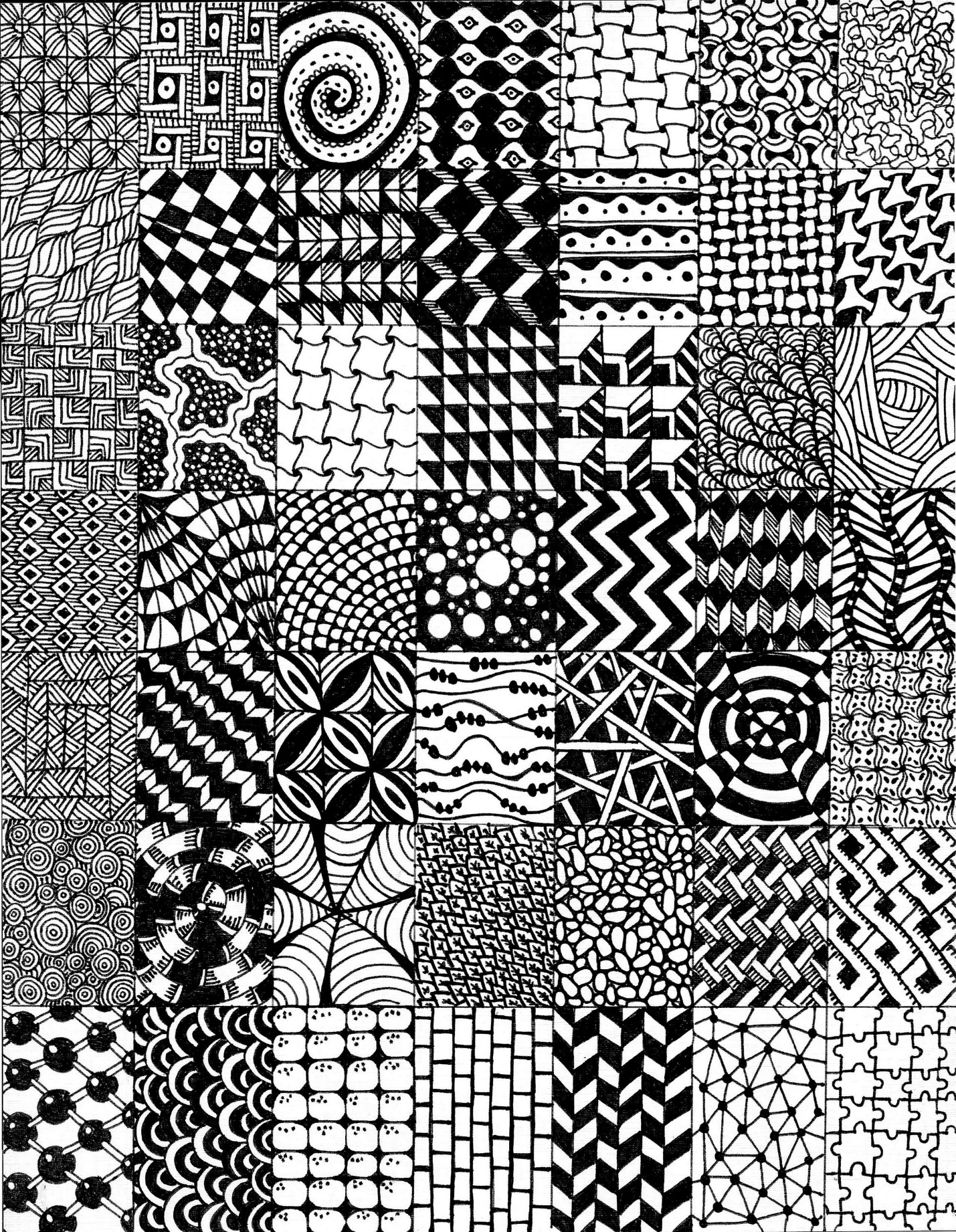 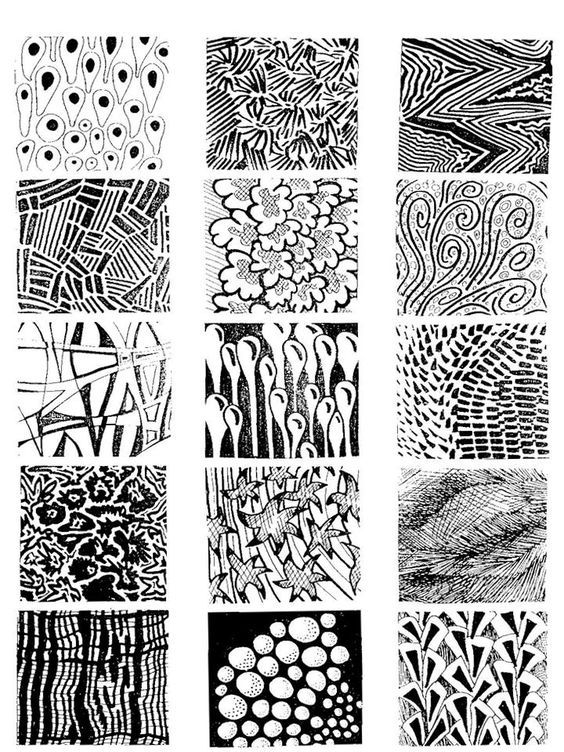 Способы графической подачи строительных и отделочных материалов. Пример: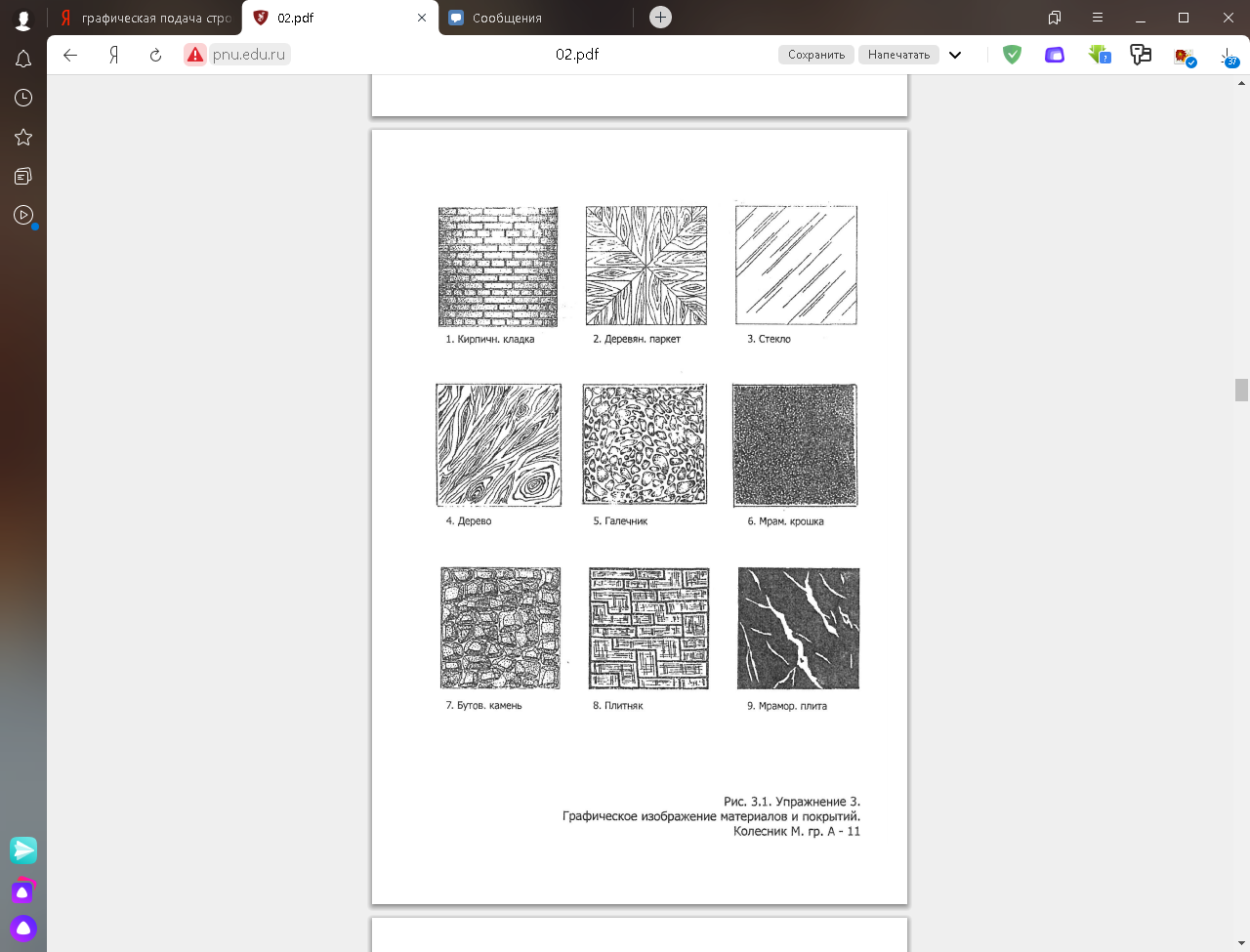 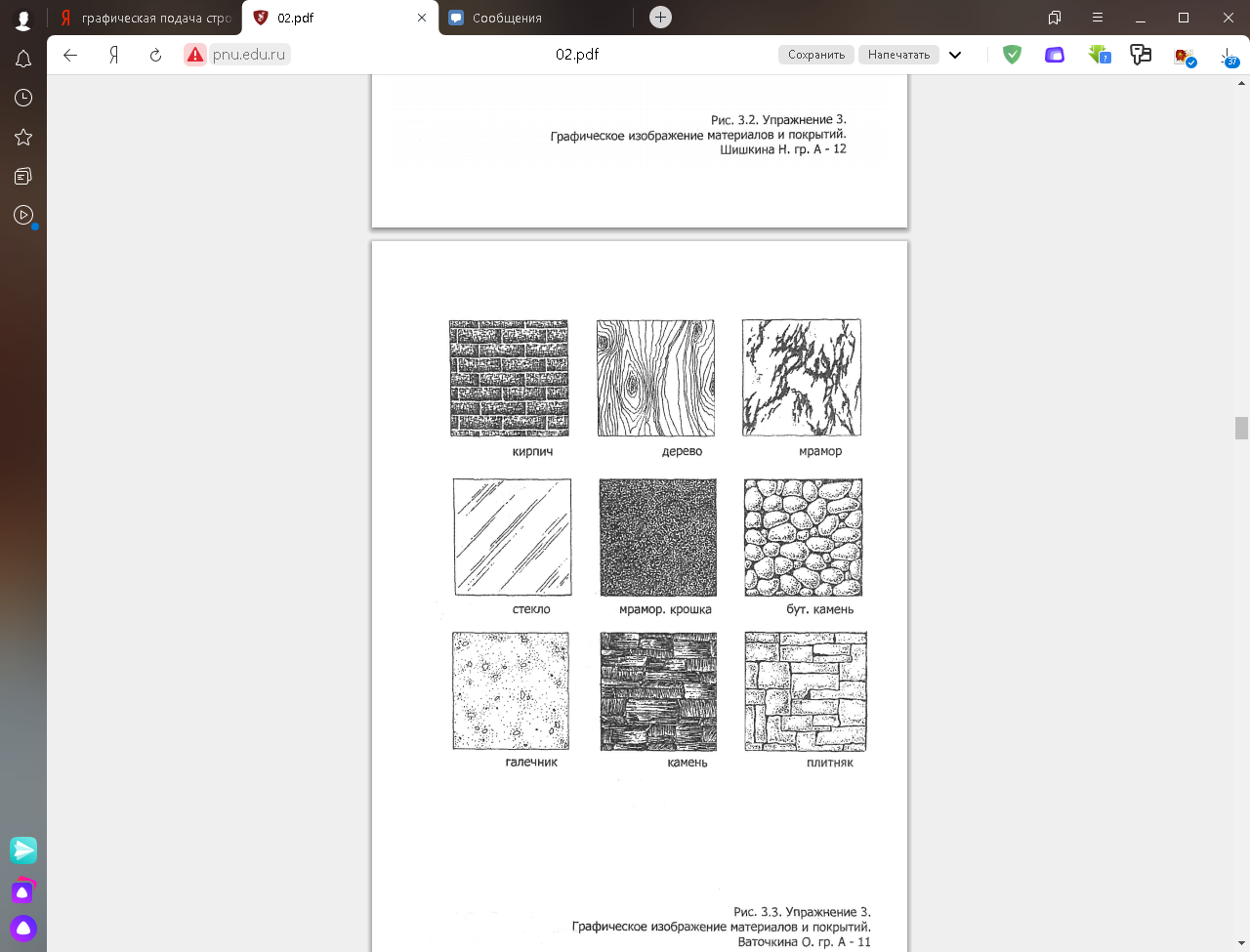 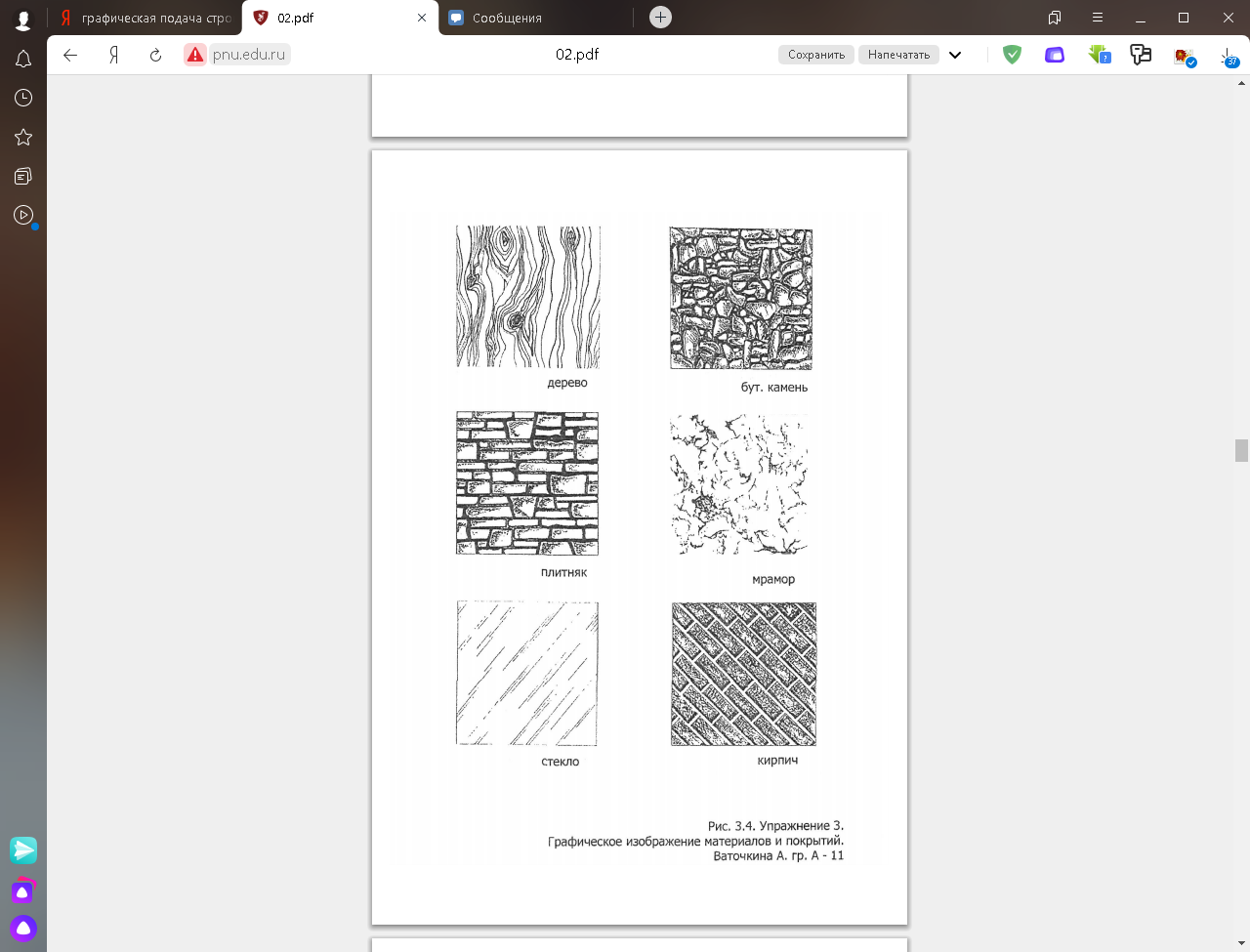 Примеры графической подачи фасадов здания малоэтажного жилого дома: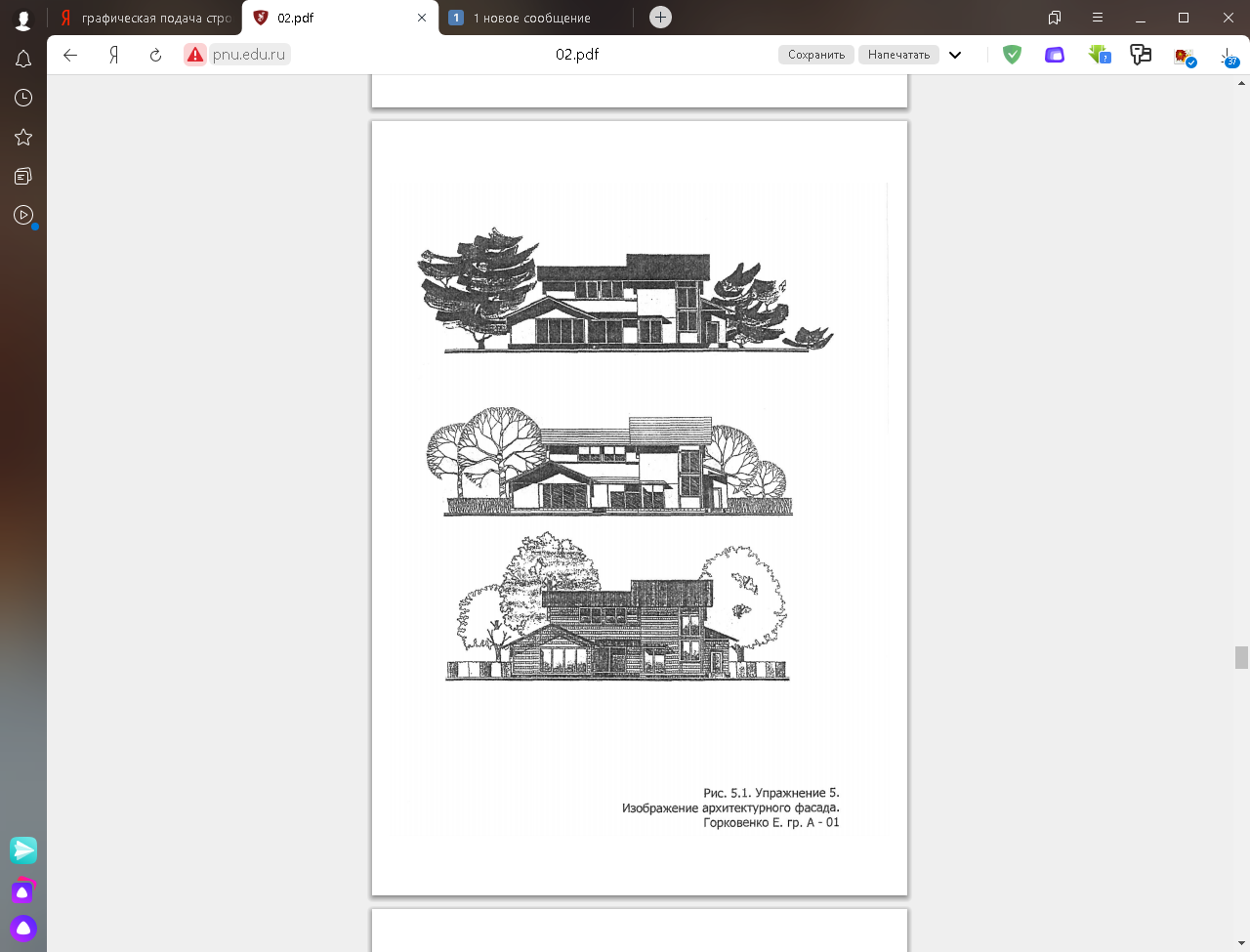 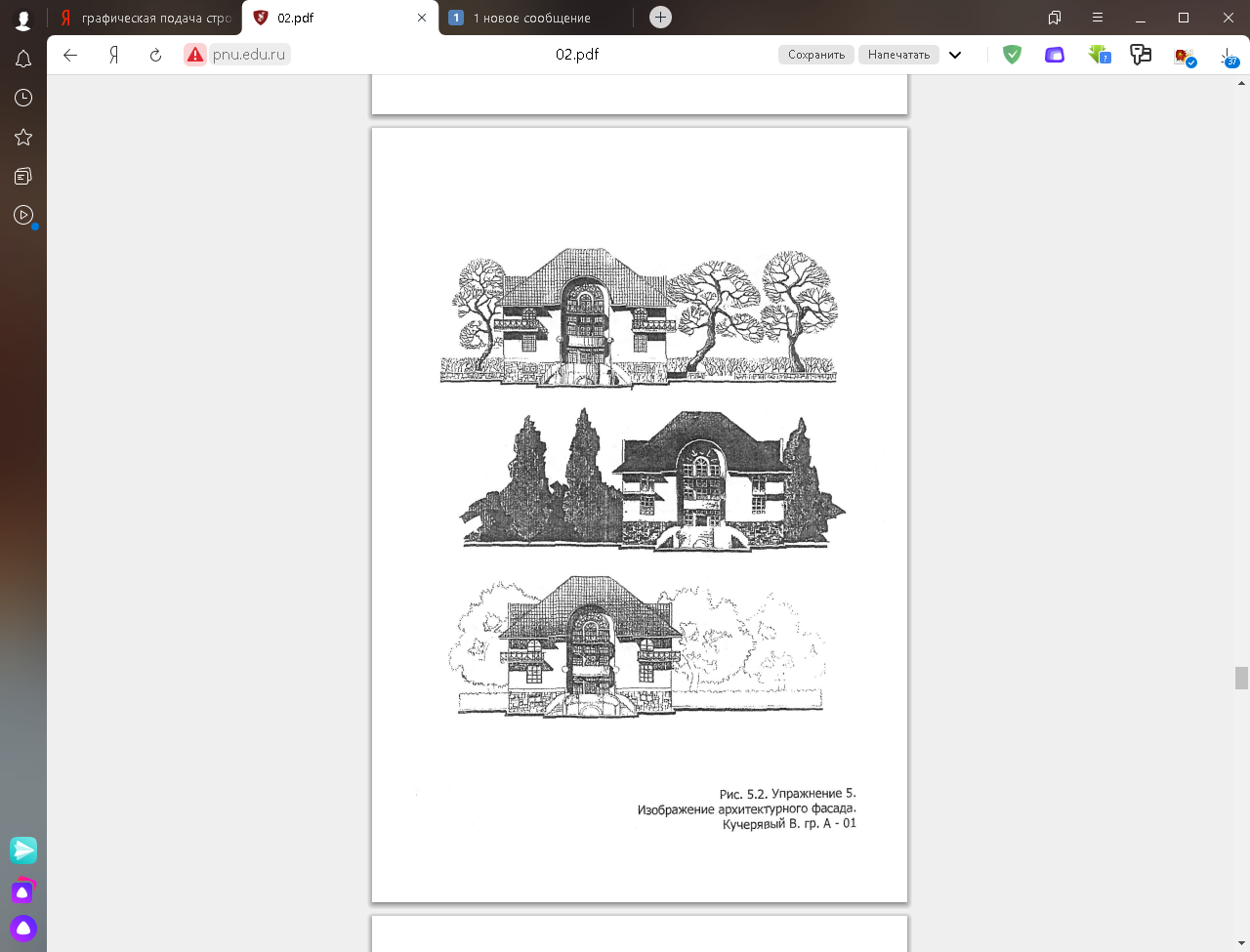 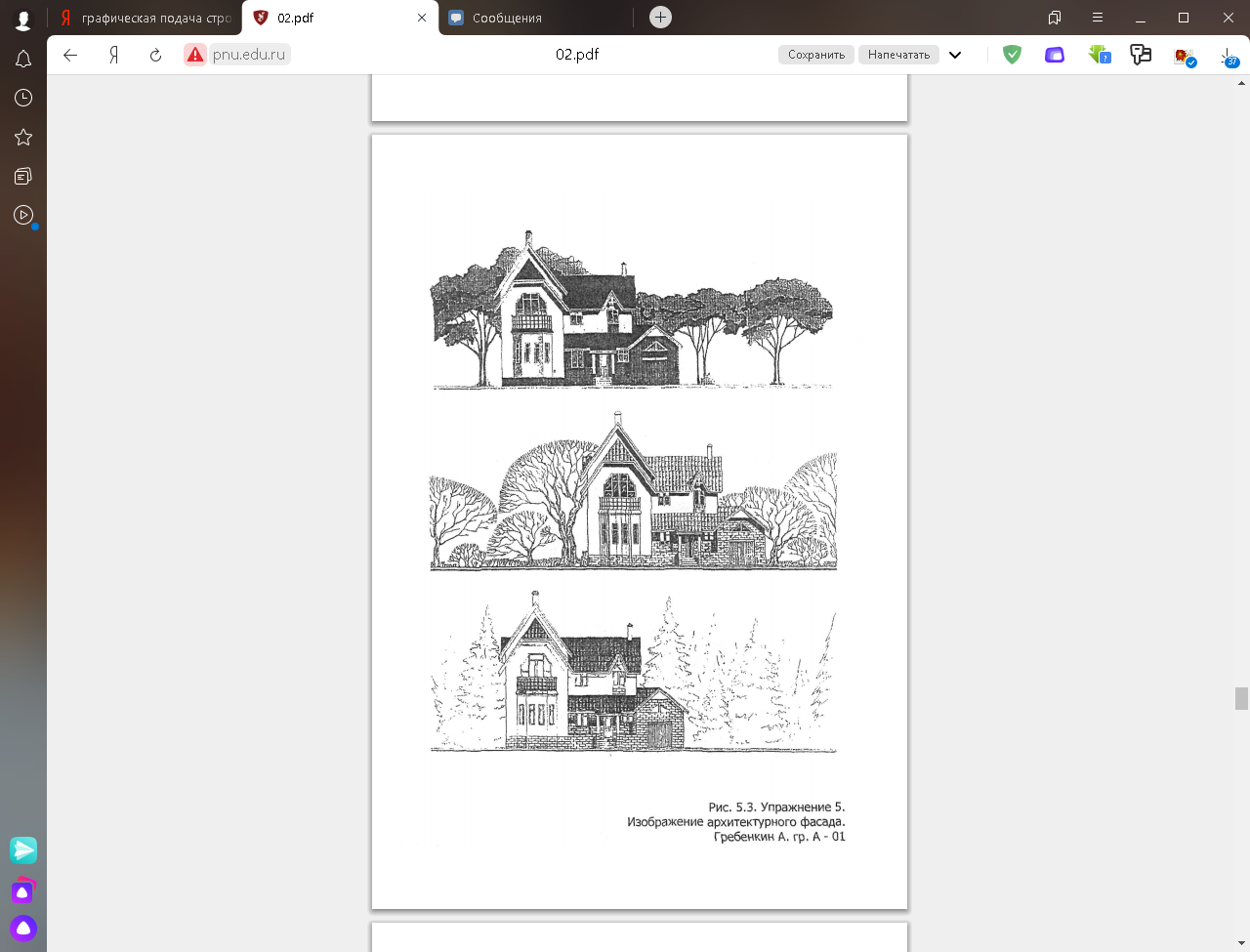 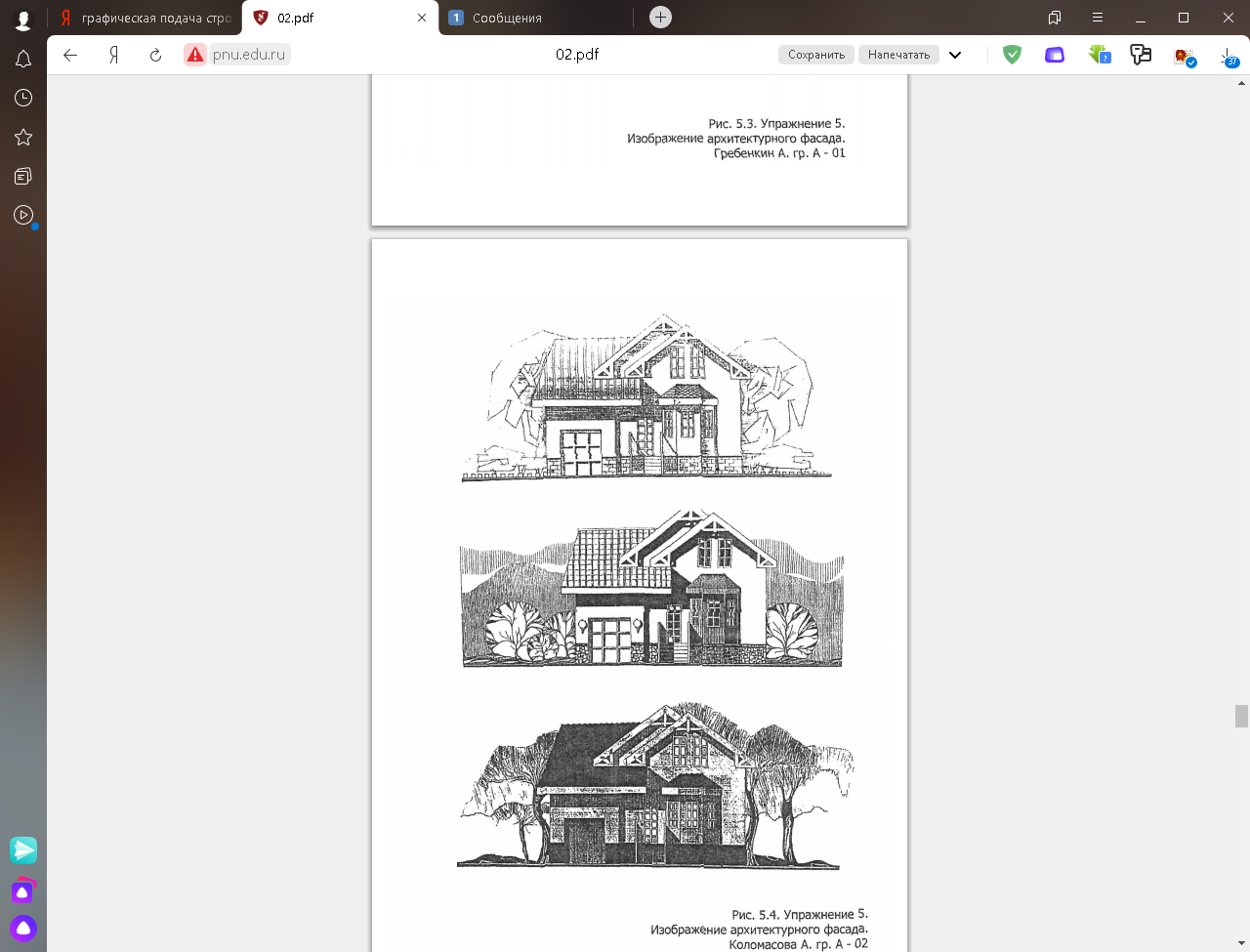 Задание для студентов (рассчитано на 6 занятий):Выполнить компановку здания на подрамнике.Выполнить задание на подрамнике в карандаше.Ввести в чертёж элементы антуража и стаффажа.Выполнить чертёж с использованием различных графических техник.Использовать различные графические техники для выявления особенностей здания.Передать характер строительных и отделочных материалов здания.Задание выполнить согласно http://docs.cntd.ru/document/gost-21-501-2011  ПРАВИЛА ВЫПОЛНЕНИЯ РАБОЧЕЙ ДОКУМЕНТАЦИИ АРХИТЕКТУРНЫХ И КОНСТРУКТИВНЫХ РЕШЕНИЙ 